AuctionsPlus Friday 1st July 2016A/c Mogo Station500 Angus Weaners;300 Angus Steers, 10-11 months, top of the drop200 Angus Heifers, 10-11 months.Breeders cattle. Good quality, well bred weaners.Hazeldean and KO blood.Bred on the coastal hinterland. Noted good performers.Will be weaned at assessment and deliveredafter a week in the yards.To be sold in 2 deck lots of 70-80 head.Elders GoulburnSteve Ridley 0407 483 108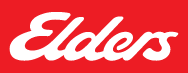 